REKRUTACJA DO PRZEDSZKOLI I ODDZIAŁÓW PRZEDSZKOLNYCH Szanowni Rodzice, zapraszamy do zapoznania się z zasadami rekrutacji oraz śledzenia informacji i komunikatów  https://www.wieliczka.eu/pl/201129/13358/informacja.htmlWszystkie dokumenty niezbędne do złożenia kompletnego wniosku zamieszczane będą na stronie Gminy Wieliczka oraz w zakładce "Pliki do pobrania" na platformie obsługującej proces rekrutacji.Terminy rekrutacji do przedszkoli, oddziałów przedszkolnych i punktów przedszkolnych: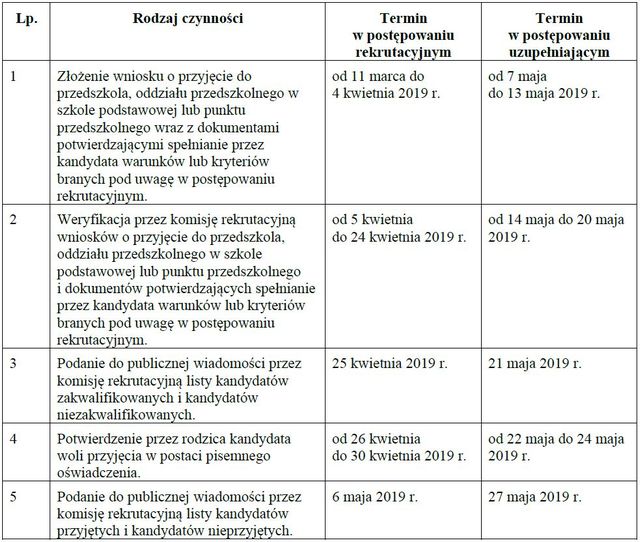 Kryteria rekrutacji:1. Kryteria pierwszego etapu postępowania rekrutacyjnego do przedszkoli: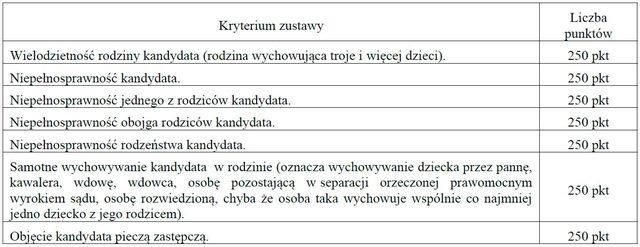  Dokumenty potwierdzające kryterium ustawowe: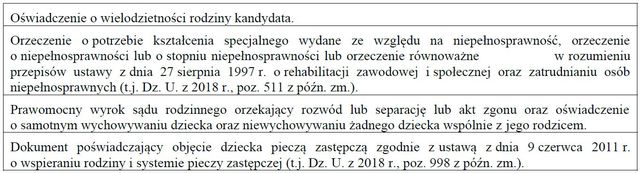  - - - - - - - - - - -2. Kryteria drugiego etapu postępowania rekrutacyjnego do przedszkoli: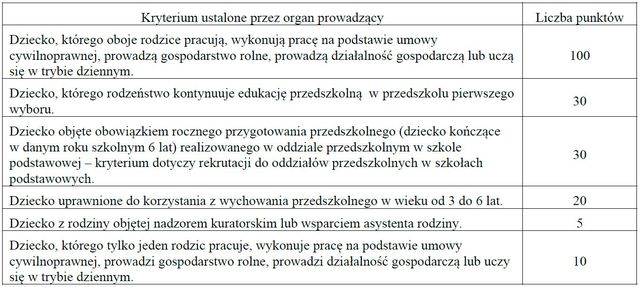 Dokumenty potwierdzające kryterium ustalone przez organ prowadzący: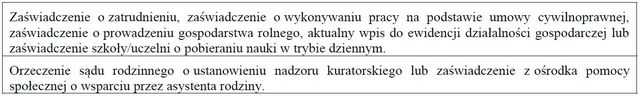 